Russell Lower School Parent code of conduct for remote leaningWhen supporting child with remote learning parents should: Familiarise themselves with this policyBe aware that all sessions will be recorded from start to finishBe aware that your child will be requested at some point to turn their camera on in order to help use safeguard all childrenSupport all learning tasks as appropriate and monitor their child’s online activity. Communicate with teachers when a problem occurs during the tasks allocated. Provide the tools needed to complete online learning as far as possible e.g. computer or iPad, internet connection. Communicate with the class teacher, phase leader, pastoral support team or SLT if there is a concern with the health and wellbeing of the pupil. Check e-mail regularly to ensure all communication is read and responded to as needed.Russell Lower School Pupil code of conduct for remote leaningWhen using Loom/YouTube/Zoom/Google Meet pupils should: Dress appropriately for learning (no pajamas or offensive clothing)Follow the link to view a Loom/YouTube lesson or participate in a Zoom/Google Meet session. These links must not be shared with others.Not go to www.zoom.us to create a personal account. You should only join a Zoom session as a participant through the School Subscriber’s account. You do not need your own account to join classes through links sent by staffTreat remote learning the same as classroom learning: the same behaviour will be expected as in schoolUse classroom language, avoiding ‘text speak’ and ensure you are polite and courteous at all times. Only use remote learning resources for school work or communication not social interactions  Use the comments option or contact teachers by class e-mail if there are any problems or questions.Not share sensitive information with others.Not take screenshots or attempt to take photographs/videos of the learning environment or people within itContact a teacher or responsible adult if you are concerned about something linked to remote learning. Make sure you remain muted with your camera on/off as directed by your teacher Not ‘comment’ on anyone else’s behalf or submit work on anyone else’s behalfLet your adult at home know if you have any problems or concernsAsk questions using the chat function, when invited to by your teacher or through your adult using the school email Use the raise hand function (if available) to ask a question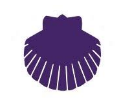 